Publicado en Madrid el 13/02/2024 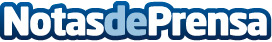 TSS adquiere DIGIBÍS para reforzar la posición de Baratz en el sector bibliotecarioTSS adquiere DIGIBÍS, integrándola en Baratz para fortalecer su posición en el sector bibliotecario, ampliando su cartera de soluciones tecnológicas y de digitalización. La fusión busca conservar las fortalezas de ambas empresas, promoviendo una operatividad inicialmente independiente con miras a una progresiva integración que maximice las sinergiasDatos de contacto:ComunicaciónBaratz Servicios de Teledocumentación+34 91 456 03 60Nota de prensa publicada en: https://www.notasdeprensa.es/tss-adquiere-digibis-para-reforzar-la-posicion Categorias: Nacional Madrid Software Innovación Tecnológica Digital http://www.notasdeprensa.es